BULLETIN d'INSCRIPTION INDIVIDUEL
Stage Danse « atelier Chorégraphique) (du samedi 6 mai au lundi 8 mai 2023)
Lieu du stage : Salle d’exposition à côté de la Médiathèque 91470 LES MOLIERESSports et Loisirs des Molières - Préfecture: 2457 du 14/05/79 - Agrément jeunesse 91 5 154 - Assurance Multirisque  341925 W 003 GROUPAMA
CNIL : pour bénéficier du droit d’accès et rectifications aux informations informatiques vous concernant, contactez le Président de l’Association.EXTRAITS du REGLEMENT INTERIEUR de l’ASSOCIATION1° - Fonctionnement :La constitution des groupes et l’organisation des séances sont du ressort de l’animateur, en accord avec les membres du Conseil d’Administration.Les salles d’activités ne sont ouvertes que lorsque l’animateur est là.Responsabilité : s’agissant des enfants mineurs,-        tant que l’animateur n’a pas pris les enfants en charge, ils sont sous la responsabilité de leurs parents. Ceux-ci doivent donc s’assurer de la présence de l’animateur avant de les quitter.-        à partir du moment l’animateur a pris les enfants en charge, il en est responsable, jusqu’à l’heure de fin de séance.-        un cahier de présence doit obligatoirement être tenu par l’animateur.2° - Tarifs :Ils sont révisés chaque année en Conseil d’Administration et sont applicables du mois de septembre au mois d’août de l’année suivante.3° - Inscriptions – Cotisations – Remboursements :Le présent règlement doit obligatoirement être accepté par signature sur le bulletin d’inscription.Les Molières, le 									Nom et SignatureSPORTS et LOISIRS des MOLIERES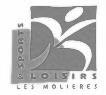 1 place de la Mairie91470 LES MOLIERESSaison 2022-2023e-mail : sportsetloisirsdesmolieres@gmail.cominternet : https://info.slm91.fr NOM : ____________PRENOM : __________DATE de NAISSANCE :ADRESSE : _________CODE POSTAL : _____COMMUNE : ____________________________________________________________________________________________________________________________________________Activité :Stage Danse « Modern-Jazz » 
+ 8ans de 14h à 16hStage Danse « Parent/Enfant » 
4 à 5 ansde 16h à 17hStage Danse « Parent/Enfant » 
6 à 7 ansde 17h à 18hCotisationStage +8 ans40 €(Les Molières) OU50 € (extérieur)Stage Parent/ Enfant ans30 €(Les Molières) OU40 € (extérieur)Tél. (en cas d'urgence) :e-mail : ________________________________________________________(obligatoire) ADHESION+ 8 € (Rayer si déjà adhérent saison 2022-2023)TOTAL   J'accepte et je signe le Règlement Intérieur (extrait au VERSO)                   J'accepte et je signe le Règlement Intérieur (extrait au VERSO)                   J'accepte et je signe le Règlement Intérieur (extrait au VERSO)                   J'accepte et je signe le Règlement Intérieur (extrait au VERSO)                DROIT à l'IMAGE :   J’autorise Sports et Loisirs des Molières à diffuser mon image, obtenue dans le cadre des activités de l’Association, dans les médias, à l’initiative de l’Association.DROIT à l'IMAGE :   J’autorise Sports et Loisirs des Molières à diffuser mon image, obtenue dans le cadre des activités de l’Association, dans les médias, à l’initiative de l’Association.DROIT à l'IMAGE :   J’autorise Sports et Loisirs des Molières à diffuser mon image, obtenue dans le cadre des activités de l’Association, dans les médias, à l’initiative de l’Association.DROIT à l'IMAGE :   J’autorise Sports et Loisirs des Molières à diffuser mon image, obtenue dans le cadre des activités de l’Association, dans les médias, à l’initiative de l’Association.ENFANTS MINEURS :   J’autorise mon enfant …………………………………………………..…………… à rejoindre seul(e) le domicile familial à l'issue des cours.ENFANTS MINEURS :   J’autorise mon enfant …………………………………………………..…………… à rejoindre seul(e) le domicile familial à l'issue des cours.ENFANTS MINEURS :   J’autorise mon enfant …………………………………………………..…………… à rejoindre seul(e) le domicile familial à l'issue des cours.ENFANTS MINEURS :   J’autorise mon enfant …………………………………………………..…………… à rejoindre seul(e) le domicile familial à l'issue des cours.SIGNATURE obligatoireMode de règlement :Mode de règlement :Mode de règlement :Mode de règlement : Espèces      Chèque comptant          Chèques à encaissement différé*          Chèques à encaissement différé*Chèques en EUROS (SANS CENTIMES), à dater du jour de l'inscription (l'adhésion est à inclure en totalité sur le 1er chèque)A l'ordre de Sports et Loisirs des MolièresChèques en EUROS (SANS CENTIMES), à dater du jour de l'inscription (l'adhésion est à inclure en totalité sur le 1er chèque)A l'ordre de Sports et Loisirs des MolièresChèques en EUROS (SANS CENTIMES), à dater du jour de l'inscription (l'adhésion est à inclure en totalité sur le 1er chèque)A l'ordre de Sports et Loisirs des MolièresChèques en EUROS (SANS CENTIMES), à dater du jour de l'inscription (l'adhésion est à inclure en totalité sur le 1er chèque)A l'ordre de Sports et Loisirs des MolièresCadre réservé Sports et LoisirsCadre réservé Sports et LoisirsCadre réservé Sports et LoisirsCadre réservé Sports et Loisirs